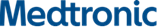 GIORNATA MONDIALE DEL DIABETEMEDTRONIC A FIANCO DI BANCO ALIMENTARE DELLA LOMBARDIA14 Novembre 2017 Milano – Medtronic Italia e Banco Alimentare della Lombardia insieme per una campagna di informazione sul diabete, destinatari le 50.000 persone meno abbienti di Milano assistite da Banco Alimentare della Lombardia attraverso le oltre 200 strutture caritatevoli.Per celebrare il 14 novembre “Giornata Mondiale del Diabete” Medtronic e Banco Alimentare della Lombardia hanno promosso una campagna informativa, rivolta proprio alle persone più bisognose e a rischio, con depliant, brochure e incontri per far conoscere questa patologia che, solo in Italia, interessa almeno 3,5 milioni di persone e che nel 2030 potrebbero superare i 5 milioni. I messaggi principali della campagna vertono sulla prevenzione, perché le informazioni corrette su alimentazione e stili di vita da adottare sono uno strumento fondamentale per prevenire l’insorgenza del diabete di tipo 2.La supervisione scientifica del progetto è stata curata da due “volontari” d’eccezione, il Dr. Matteo Bonomo, Responsabile Diabetologia dell’ ASST Grande Ospedale Metropolitano Niguarda e il Dr. Ettore Corradi, Direttore Dietetica e Nutrizione Clinica, Centro per la Cura dei Disturbi del Comportamento Alimentare dell’ASST Grande Ospedale Metropolitano Niguarda.Sempre il 14 Novembre Medtronic Italia accenderà i riflettori sul rischio del diabete, aderendo alla campagna di sensibilizzazione globale Blue Monument Challenge, illuminando di blu l’edificio della sede Medtronic “La Forgiatura” di Via Varesina 162 a Milano. Tutti i dipendenti di Medtronic saranno coinvolti per l’intera giornata in attività di prevenzione e informazione anche attraverso l’utilizzo dei canali digitali e social.“Con queste iniziative – dichiara Luigi Morgese, Direttore di Medtronic Diabete – vogliamo testimoniare che le persone con diabete non sono sole, la loro è  una sfida costante che conosciamo e condividiamo, ogni giorno per tutti i giorni dell’anno. Per questo lavoriamo intensamente per offrire innovazione tecnologica, supporto,  assistenza e servizi sempre più personalizzati e a valore aggiunto, con l’obiettivo di rivoluzionare la gestione del diabete, rendendo più semplice la vita delle persone con Diabete. Il Diabete non si ferma, nemmeno noi.”MedtronicMedtronic (www.medtronic.it), è tra le più grandi aziende al mondo ad offrire tecnologie mediche, servizi e soluzioni in grado di alleviare il dolore, ridonare salute e prolungare la vita di milioni di persone in tutto il mondo. Medtronic impiega più di 85.000 persone e rende disponibili le sue terapie a clinici, ospedali e pazienti in 160 paesi. L’obiettivo di Medtronic è quello di collaborare con gli stakeholder di tutto il mondo per contribuire in modo sinergico ad incrementare il valore dei Sistemi Sanitari. La tecnologia di Medtronic ha già fatto enormi progressi per migliorare la gestione del diabete di tipo 1 sia da un punto di vista clinico sia per la qualità di vita delle persone che ne soffrono grazie a microinfusori per la somministrazione di insulina e sistemi di misurazione in continuo dei livelli di glucosio nel sangue. In Italia, sono già presenti sistemi integrati che, grazie a un accurato monitoraggio delle glicemie e a un sofisticato algoritmo di controllo, consentono di sospendere automaticamente e preventivamente l’erogazione dell’insulina per evitare le ipoglicemie, la complicanza a breve termine più comune e temuta.